«Учебный день в ИТ-полигоне»ИнформатикаНазвание кейса: Распознавание эмоций в реальном времени используя TelegramЗадание. Создать рабочий проект на базе raspberry pi, который сможет определять эмоции человека: «Angry" (сердитый), "Fear" (страх), "Happy" (счастливый), "Neutral" (безразличный), "Sad" (грустный), "Surprise" (удивление) 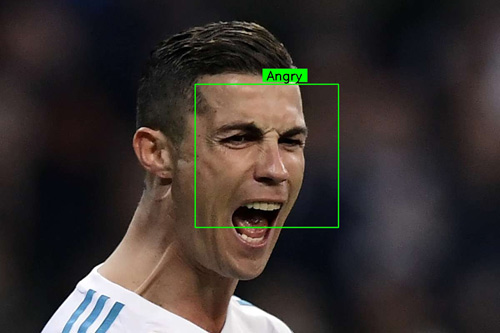 Необходимое оборудование:Raspberry Pi;Pyhton 3.9 и новее;Монитор;Клавиатура и мышь;OpenCV;Tensorflow;keraks.Рабочие материалы для учащихся:База данных эмоций https://clck.ru/YjY83 Полный каталог файлов для распознавания лица https://clck.ru/YjY7G Документация по работе с pyTelegramBotAPI https://clck.ru/SbexM Бланк с заданием.Авторское решение кейса https://yadi.sk/d/ tBYg82N0aFXIxg Чек-лист проверки выполнения задания с указанием критериев и уровневой оценки (чек-лист должен учитывать предметные знания, предпрофессиональные умения, мягкие навыки)Авторы кейсаТуманов Николай ВитальевичСесин Анатолий АндреевичВарианты дополнительных заданий8.1 Создать рабочий проект на базе raspberry pi, который сможет определять эмоции человека и записывать их в базу данных. 8.2 Создать рабочий проект на базе raspberry pi, который сможет определять, что изображено на фото.Содержание критерияРезультат выполнения (да/нет)Написание скрипта для определения лицаПодключение библиотеки для определения эмоцииСоздание алгоритма для работы с telegramСоединение telegram с скриптом определения лица